Протокол № 19заседания членов Совета саморегулируемой организации  «Союз дорожно- транспортных строителей «СОЮЗДОРСТРОЙ»г. Москва                                                                                23 сентября   2020 годаФорма проведения: очнаяПрисутствовали члены Совета:Андреев Алексей Владимирович – Генеральный директор АО «ДСК «АВТОБАН», Вагнер Яков Александрович – Генеральный директор ООО «Стройсервис», Васильев Юрий Эммануилович – Генеральный директор ООО «МИП «МАДИ-ДТ», Власов Владимир Николаевич – Генеральный директор ПАО «МОСТОТРЕСТ», Гордон Семен Лазаревич – Генеральный директор ООО «Лагос», Данилин Алексей Валерьевич – Исполнительный директор АО «Сефко», Кошкин Альберт Александрович – президент «СОЮЗДОРСТРОЙ», Любимов Игорь Юрьевич – Генеральный директор ООО «СК «Самори», Хвоинский Леонид Адамович – Генеральный директор «СОЮЗДОРСТРОЙ».Повестка дня: Рассмотрение заявления о приеме в члены «СОЮЗДОРСТРОЙ». По первому вопросу: слово имеет  генеральный директор  «СОЮЗДОРСТРОЙ»  Хвоинский Леонид Адамович – на основании заявлений и предоставленных данных, предлагаю принять в члены ООО «СТРОЙСЕРВИС» и ООО «Аксиома».  По заключению комиссии по рассмотрению заявления, документы полностью соответствуют требованиям,  установленным в «СОЮЗДОРСТРОЙ».Решили: принять в члены «СОЮЗДОРСТРОЙ» ООО «СТРОЙСЕРВИС» и ООО «Аксиома».  Присвоить уровни ответственности: На основании присвоенного уровня ответственности,  сформировать   компенсационный фонд возмещения вреда и фонд договорных обязательств. Присвоить право осуществлять строительство, реконструкцию, капитальный ремонт объектов капитального строительства в отношении объектов капитального строительства (кроме особо опасных, технически сложных и уникальных объектов капитального строительства, объектов использования атомной энергии) в отношении организаций - члена Союза ООО «СТРОЙСЕРВИС» и ООО «Аксиома». Голосовали:За – 9 голосов, против – нет, воздержался – нет.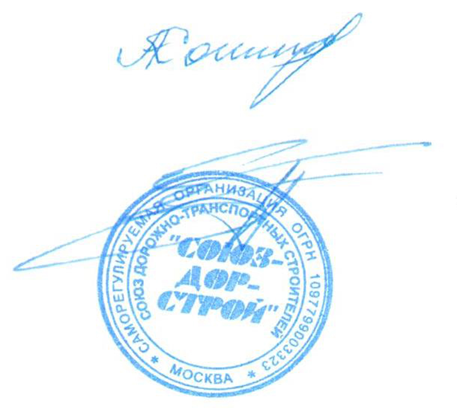 Председатель Совета                                                                   Кошкин А.А.Секретарь Совета                                                                        Суханов П.Л.П/ПНаименование организацииКФ возмещения вредаКФ дог. обязательств1ООО «СТРОЙСЕРВИС»до 60 млн руб. (1 уровень ответственности члена СРО)Не заявляют2ООО «Аксиома»до 60 млн руб. (1 уровень ответственности члена СРО)до 60 млн руб. (1 уровень ответственности члена СРО)